МИНИСТЕРСТВО ОБРАЗОВАНИЯ И НАУКИ
РОССИЙСКОЙ ФЕДЕРАЦИИ(МИНОБРНАУКИ РОССИИ)П Р И К А ЗОб установлении соответствия Номенклатуре специальностей научных работников направлений подготовки научно-педагогических кадров в аспирантуре (адъюнктуре)В соответствии с абзацем 3 подпункта «в» пункта 4 Положения о Высшей аттестационной комиссии при Министерстве образования и науки Российской Федерации, утвержденного постановлением Правительства Российской Федерации от 23 сентября 2013 г. № 836 (Собрание законодательства Российской Федерации, 2013, № 40, ст. 5072), п р и к а з ы в а ю :Установить соответствие Номенклатуре специальностей научных работников направлений подготовки научно-педагогических кадров в аспирантуре (адъюнктуре).Министр 										Д.В. ЛивановПриложениек приказу Министерства образованияи науки Российской Федерацииот «____»__________2014 г. №     Соответствие Номенклатуре специальностей научных работников направлений подготовки научно-педагогических кадров в аспирантуре (адъюнктуре)* - в адъюнктуре«___» ___________ 2014 г.МоскваМосква№ ______Коды укрупненных групп направлений подготовки в аспирантуре (адъюнктуре);
Коды направлений подготовки в аспирантуре (адъюнктуре)Коды укрупненных групп направлений подготовки в аспирантуре (адъюнктуре);
Коды направлений подготовки в аспирантуре (адъюнктуре)Наименование укрупненных групп направлений подготовки в аспирантуре (адъюнктуре); Наименования направлений подготовки в аспирантуре (адъюнктуре)Наименование укрупненных групп направлений подготовки в аспирантуре (адъюнктуре); Наименования направлений подготовки в аспирантуре (адъюнктуре)Шифры специальностей в соответствии с номенклатурой специальностей научных работников 
(Приказ Минобрнауки России от 25.02.2009 г. № 59)Шифры специальностей в соответствии с номенклатурой специальностей научных работников 
(Приказ Минобрнауки России от 25.02.2009 г. № 59)МАТЕМАТИЧЕСКИЕ И ЕСТЕСТВЕННЫЕ НАУКИМАТЕМАТИЧЕСКИЕ И ЕСТЕСТВЕННЫЕ НАУКИМАТЕМАТИЧЕСКИЕ И ЕСТЕСТВЕННЫЕ НАУКИМАТЕМАТИЧЕСКИЕ И ЕСТЕСТВЕННЫЕ НАУКИМАТЕМАТИЧЕСКИЕ И ЕСТЕСТВЕННЫЕ НАУКИМАТЕМАТИЧЕСКИЕ И ЕСТЕСТВЕННЫЕ НАУКИ01.00.00 МАТЕМАТИКА И МЕХАНИКА01.00.00 МАТЕМАТИКА И МЕХАНИКА01.00.00 МАТЕМАТИКА И МЕХАНИКА01.00.00 МАТЕМАТИКА И МЕХАНИКА01.00.00 МАТЕМАТИКА И МЕХАНИКА01.00.00 МАТЕМАТИКА И МЕХАНИКА01.06.01 01.06.01 Математика и механикаМатематика и механика01.01.01Вещественный, комплексный и функциональный анализ          01.01.02Дифференциальные уравнения,  динамические системы и оптимальное  управление             01.01.03Математическая физика01.01.04Геометрия и топология                  01.01.05Теория вероятностей и математическая   статистика 01.01.06Математическая логика, алгебра и теория чисел 01.01.07Вычислительная математика              01.01.09Дискретная математика и математическая кибернетика 01.02.01Теоретическая механика                 01.02.04Механика деформируемого твердого тела 01.02.05Механика жидкости, газа и плазмы       01.02.06Динамика, прочность машин, приборов и аппаратуры 01.02.08Биомеханика   05.07.01Аэродинамика и процессы теплообмена летательных аппаратов05.07.03Прочность и тепловые режимы летательных аппаратов05.07.09Динамика, баллистика, управление движением летательных аппаратов02.00.00 КОМПЬЮТЕРНЫЕ И ИНФОРМАЦИОННЫЕ НАУКИ02.00.00 КОМПЬЮТЕРНЫЕ И ИНФОРМАЦИОННЫЕ НАУКИ02.00.00 КОМПЬЮТЕРНЫЕ И ИНФОРМАЦИОННЫЕ НАУКИ02.00.00 КОМПЬЮТЕРНЫЕ И ИНФОРМАЦИОННЫЕ НАУКИ02.00.00 КОМПЬЮТЕРНЫЕ И ИНФОРМАЦИОННЫЕ НАУКИ02.00.00 КОМПЬЮТЕРНЫЕ И ИНФОРМАЦИОННЫЕ НАУКИ02.06.0102.07.01*02.06.0102.07.01*Компьютерные и информационные наукиКомпьютерные и информационные науки01.01.07Вычислительная математика05.07.10Инновационные технологии в аэрокосмической деятельности05.13.01Системный анализ, управление и обработка информации (по отраслям)                 05.13.11Математическое и программное обеспечение вычислительных машин, комплексов и компьютерных сетей05.13.15Вычислительные машины, комплексы и компьютерные сети05.13.17Теоретические основы информатики05.13.18Математическое моделирование, численные        методы и комплексы программ 03.00.00 ФИЗИКА И АСТРОНОМИЯ03.00.00 ФИЗИКА И АСТРОНОМИЯ03.00.00 ФИЗИКА И АСТРОНОМИЯ03.00.00 ФИЗИКА И АСТРОНОМИЯ03.00.00 ФИЗИКА И АСТРОНОМИЯ03.00.00 ФИЗИКА И АСТРОНОМИЯ03.06.0103.06.01Физика и астрономияФизика и астрономия01.03.01Астрометрия и небесная механика01.03.02Астрофизика и звездная астрономия01.03.03Физика Солнца01.03.04Планетные исследования01.04.01Приборы и методы экспериментальной физики01.04.02Теоретическая физика01.04.03Радиофизика01.04.04Физическая электроника01.04.05Оптика01.04.06Акустика01.04.07Физика конденсированного состояния01.04.08Физика плазмы01.04.09Физика низких температур01.04.10Физика полупроводников01.04.11Физика магнитных явлений01.04.13Электрофизика, электрофизические01.04.14Теплофизика и теоретическая теплотехника01.04.15Физика и технология наноструктур, атомная и молекулярная физика01.04.16Физика атомного ядра и элементарных частиц01.04.17Химическая физика, горение и взрыв, физика экстремальных состояний вещества01.04.18Кристаллография, физика кристаллов 01.04.20Физика пучков заряженных частиц и ускорительная техника01.04.21Лазерная физика01.04.23Физика высоких энергий03.01.02Биофизика03.01.03Молекулярная биология03.01.08Биоинженерия05.07.01Аэродинамика и процессы теплообмена летательных аппаратов05.07.03Прочность и тепловые режимы летательных аппаратов04.00.00 ХИМИЯ04.00.00 ХИМИЯ04.00.00 ХИМИЯ04.00.00 ХИМИЯ04.00.00 ХИМИЯ04.00.00 ХИМИЯ04.06.0104.07.01*04.06.0104.07.01*Химические наукиХимические науки01.04.17Химическая физика, горение и взрыв, физика экстремальных состояний вещества 01.04.18Кристаллография, физика кристаллов 02.00.01Неорганическая химия 02.00.02Аналитическая химия02.00.03Органическая химия02.00.04Физическая химия02.00.05Электрохимия02.00.06Высокомолекулярные соединения02.00.08Химия элементоорганических соединений 02.00.09Химия высоких энергий02.00.10Биоорганическая химия02.00.11Коллоидная химия02.00.13Нефтехимия02.00.14Радиохимия02.00.15Кинетика и катализ02.00.16Медицинская химия02.00.17Математическая и квантовая химия02.00.21Химия твердого тела03.02.08Экология (по отраслям)05.00.00 НАУКИ О ЗЕМЛЕ05.00.00 НАУКИ О ЗЕМЛЕ05.00.00 НАУКИ О ЗЕМЛЕ05.00.00 НАУКИ О ЗЕМЛЕ05.00.00 НАУКИ О ЗЕМЛЕ05.00.00 НАУКИ О ЗЕМЛЕ05.06.0105.06.01Науки о землеНауки о земле03.02.08         Экология (по отраслям)                                              25.00.01Общая и региональная геология25.00.02Палеонтология и стратиграфия          25.00.03Геотектоника и геодинамика25.00.04Петрология, вулканология25.00.05Минералогия, кристаллография 25.00.06Литология25.00.07Гидрогеология25.00.08Инженерная геология, мерзлотоведение и грунтоведение25.00.09Геохимия, геохимические методы поисков полезных ископаемых 25.00.10Геофизика, геофизические методы поисков полезных ископаемых25.00.11Геология, поиски и разведка твердых полезных ископаемых, минерагения25.00.12Геология, поиски и разведка нефтяных и газовых месторождений25.00.13Обогащение полезных ископаемых         25.00.16Горнопромышленная и нефтегазопромысловая геология, геофизика, маркшейдерское дело и геометрия недр25.00.22Геотехнология(по отраслям) 25.00.23Физическая география и биогеография, география почв и геохимия ландшафтов25.00.24Экономическая, социальная, политическая и рекреационная география25.00.25Геоморфология и эволюционная география25.00.26Землеустройство, кадастр и мониторинг земель (по отраслям) 25.00.27Гидрология суши, водные ресурсы, гидрохимия 25.00.28Океанология 25.00.29Физика атмосферы и гидросферы25.00.30Метеорология, климатология, агрометеорология25.00.31Гляциология и криология Земли25.00.32Геодезия (по отраслям) 25.00.33Картография (по отраслям) 25.00.34Аэрокосмические исследования Земли, фотограмметрия (по отраслям) 25.00.35Геоинформатика (по отраслям) 25.00.36Геоэкология (по отраслям)06.00.00 БИОЛОГИЧЕСКИЕ НАУКИ06.00.00 БИОЛОГИЧЕСКИЕ НАУКИ06.00.00 БИОЛОГИЧЕСКИЕ НАУКИ06.00.00 БИОЛОГИЧЕСКИЕ НАУКИ06.00.00 БИОЛОГИЧЕСКИЕ НАУКИ06.00.00 БИОЛОГИЧЕСКИЕ НАУКИ06.06.0106.07.01*06.06.0106.07.01*Биологические наукиБиологические науки03.02.08Экология03.01.01Радиобиология03.01.02Биофизика03.01.03Молекулярная биология03.01.04Биохимия03.01.05Физиология и биохимия растений03.01.06Биотехнология (в том числе бионанотехнологии)03.01.07Молекулярная генетика03.01.08Биоинженерия03.01.09Математическая биология,биоинформатика03.02.01Ботаника03.02.02Вирусология03.02.03Микробиология03.02.04Зоология03.02.05Энтомология03.02.06Ихтиология03.02.07Генетика03.02.08Экология03.02.09Биогеохимия03.02.10Гидробиология03.02.11Паразитология03.02.12Микология03.02.13Почвоведение03.02.14Биологические ресурсы03.03.01Физиология03.03.02Антропология03.03.03Иммунология03.03.04Клеточная биология, цитология, гистология03.03.05Биология развития, эмбриология03.03.06Нейробиология14.01.05Кардиология   14.01.12Онкология   14.01.24Трансплантология и искусственные органы 14.01.27Наркология  14.01.30Геронтология и гериатрия 14.03.01Анатомия человека                                                                                                                                                                                                                                                              14.03.02Патологическая анатомия  14.03.03Патологическая физиология    14.03.04Токсикология  14.03.06Фармакология, клиническая фармакология 14.03.08Авиационная, космическая и морская медицина  14.03.10Клиническая лабораторная диагностика 14.03.11Восстановительная медицина, спортивная лечебная физкультура,        курортология и физиотерапия 14.04.02Фармацевтическая химия, фармакогнозия                                                                                            19.00.02Психофизиология19.00.04Медицинская психология19.00.13Психология развития, акмеологияИНЖЕНЕРНОЕ ДЕЛО, ТЕХНОЛОГИИ И ТЕХНИЧЕСКИЕ НАУКИИНЖЕНЕРНОЕ ДЕЛО, ТЕХНОЛОГИИ И ТЕХНИЧЕСКИЕ НАУКИИНЖЕНЕРНОЕ ДЕЛО, ТЕХНОЛОГИИ И ТЕХНИЧЕСКИЕ НАУКИИНЖЕНЕРНОЕ ДЕЛО, ТЕХНОЛОГИИ И ТЕХНИЧЕСКИЕ НАУКИИНЖЕНЕРНОЕ ДЕЛО, ТЕХНОЛОГИИ И ТЕХНИЧЕСКИЕ НАУКИИНЖЕНЕРНОЕ ДЕЛО, ТЕХНОЛОГИИ И ТЕХНИЧЕСКИЕ НАУКИ07.00.00 АРХИТЕКТУРА07.00.00 АРХИТЕКТУРА07.00.00 АРХИТЕКТУРА07.00.00 АРХИТЕКТУРА07.00.00 АРХИТЕКТУРА07.00.00 АРХИТЕКТУРА07.06.01  07.07.01*07.06.01  07.07.01*АрхитектураАрхитектура05.23.20Теория и история архитектуры, реставрация и реконструкция историко - архитектурного наследия05.23.21Архитектура зданий и сооружений. Творческие концепции архитектурной деятельности05.23.22Градостроительство, планировка сельских населенных пунктов07.00.10История науки и техники08.00.00 ТЕХНИКА И ТЕХНОЛОГИИ СТРОИТЕЛЬСТВА08.00.00 ТЕХНИКА И ТЕХНОЛОГИИ СТРОИТЕЛЬСТВА08.00.00 ТЕХНИКА И ТЕХНОЛОГИИ СТРОИТЕЛЬСТВА08.00.00 ТЕХНИКА И ТЕХНОЛОГИИ СТРОИТЕЛЬСТВА08.00.00 ТЕХНИКА И ТЕХНОЛОГИИ СТРОИТЕЛЬСТВА08.00.00 ТЕХНИКА И ТЕХНОЛОГИИ СТРОИТЕЛЬСТВА08.06.0108.06.01Техника и технологии строительства                                  Техника и технологии строительства                                  05.02.13Машины, агрегаты и процессы (по отраслям).05.02.22Организация производства (по отраслям) 05.26.01Охрана труда (по отраслям) 05.26.02Безопасность в чрезвычайных ситуациях (по отраслям)05.26.03Пожарная и промышленная безопасность (по отраслям) 05.13.01Системный анализ, управление и обработка информации (по отраслям) 05.13.06Автоматизация и управление технологическими процессами и производствами (по отраслям) 05.13.12Системы автоматизации проектирования (по отраслям) 05.16.08Нанотехнологии и наноматериалы (по отраслям) 05.16.09Материаловедение (по отраслям)05.23.01Строительные конструкции, здания и сооружения05.23.02Основания и фундаменты, подземные сооружения05.23.03Теплоснабжение, вентиляция, кондиционирование воздуха, газоснабжение и освещение05.23.04Водоснабжение, канализация, строительство системы охраны водных ресурсов05.23.05Строительные материалы и изделия05.23.07Гидротехническое строительство05.23.08Технология и организация строительства05.23.11Проектирование и строительство дорог, метрополитенов, аэродромов, мостов и транспортных тоннелей05.23.16Гидравлика и инженерная гидрология 05.23.17Строительная механика05.23.19Экологическая безопасность строительства и городского хозяйства25.00.20Геомеханика, разрушение пород взрывом, рудничная аэрогазодинамика и горная теплофизика25.00.22Геотехнология (подземная, открытая и строительная)09.00.00 ИНФОРМАТИКА И ВЫЧИСЛИТЕЛЬНАЯ ТЕХНИКА09.00.00 ИНФОРМАТИКА И ВЫЧИСЛИТЕЛЬНАЯ ТЕХНИКА09.00.00 ИНФОРМАТИКА И ВЫЧИСЛИТЕЛЬНАЯ ТЕХНИКА09.00.00 ИНФОРМАТИКА И ВЫЧИСЛИТЕЛЬНАЯ ТЕХНИКА09.00.00 ИНФОРМАТИКА И ВЫЧИСЛИТЕЛЬНАЯ ТЕХНИКА09.00.00 ИНФОРМАТИКА И ВЫЧИСЛИТЕЛЬНАЯ ТЕХНИКА09.06.0109.06.01Информатика и вычислительная техникаИнформатика и вычислительная техника05.01.01Инженерная геометрия и компьютерная графика05.07.10Инновационные технологии в аэрокосмической деятельности (технические)05.13.01Системный анализ, управление и обработка информации(по отраслям)      05.13.05Элементы и устройства вычислительной техники и систем управления05.13.06Автоматизация и управление технологическими процессами и производствами (по отраслям)05.13.10Управление в социальных и экономических системах05.13.11Математическое и программное обеспечение вычислительных машин, комплексов и компьютерных сетей05.13.12Системы автоматизации проектирования (по отраслям)05.13.15Вычислительные машины, комплексы и компьютерные сети05.13.17Теоретические основы информатики05.13.18Математическое моделирование, численные методы и комплексы программ05.13.20Квантовые методы обработки информации25.00.35Геоинформатика 10.00.00 ИНФОРМАЦИОННАЯ БЕЗОПАСНОСТЬ10.00.00 ИНФОРМАЦИОННАЯ БЕЗОПАСНОСТЬ10.00.00 ИНФОРМАЦИОННАЯ БЕЗОПАСНОСТЬ10.00.00 ИНФОРМАЦИОННАЯ БЕЗОПАСНОСТЬ10.00.00 ИНФОРМАЦИОННАЯ БЕЗОПАСНОСТЬ10.00.00 ИНФОРМАЦИОННАЯ БЕЗОПАСНОСТЬ10.06.0110.06.01Информационная безопасностьИнформационная безопасность05.13.18Математическое моделирование, численные методы и комплексы программ05.13.19Методы и системы защиты информации, информационная безопасность19.00.12Политическая психология11.00.00 ЭЛЕКТРОНИКА, РАДИОТЕХНИКА И СИСТЕМЫ СВЯЗИ11.00.00 ЭЛЕКТРОНИКА, РАДИОТЕХНИКА И СИСТЕМЫ СВЯЗИ11.00.00 ЭЛЕКТРОНИКА, РАДИОТЕХНИКА И СИСТЕМЫ СВЯЗИ11.00.00 ЭЛЕКТРОНИКА, РАДИОТЕХНИКА И СИСТЕМЫ СВЯЗИ11.00.00 ЭЛЕКТРОНИКА, РАДИОТЕХНИКА И СИСТЕМЫ СВЯЗИ11.00.00 ЭЛЕКТРОНИКА, РАДИОТЕХНИКА И СИСТЕМЫ СВЯЗИ11.06.0111.06.01Электроника, радиотехника и системы связиЭлектроника, радиотехника и системы связи05.11.01Приборы и методы измерения (по видам измерений)05.11.03Приборы навигации05.11.06Акустические приборы и системы05.11.07Оптические и оптико-электронные приборы и комплексы05.11.08Радиоизмерительные приборы05.11.10Приборы и методы  для измерения ионизирующих излучений и рентгеновские  приборы05.11.13Приборы и методы контроля природной среды, веществ, материалов и изделий05.11.14Технология приборостроения05.11.15Метрология и метрологическое обеспечение05.11.16Информационно-измерительные и управляющие системы (по отраслям)05.11.17Приборы, системы и изделия медицинского назначения05.11.18Приборы и методы преобразования изображений и звука05.12.04Радиотехника, в том числе системы и устройства телевидения05.12.07Антенны, СВЧ-устройства и их технологии05.12.13Системы, сети и устройства телекоммуникаций05.12.14Радиолокация и радионавигация05.27.01Твердотельная электроника, радиоэлектронные компоненты, микро- и наноэлектроника, приборы на квантовых эффектах05.27.02Вакуумная и плазменная электроника05.27.03Квантовая электроника05.27.06Технология и оборудование для производства полупроводников, материалов и приборов электронной техники12.00.00 ФОТОНИКА, ПРИБОРОСТРОЕНИЕ, ОПТИЧЕСКИЕ И БИОТЕХНИЧЕСКИЕ СИСТЕМЫ И ТЕХНОЛОГИИ12.00.00 ФОТОНИКА, ПРИБОРОСТРОЕНИЕ, ОПТИЧЕСКИЕ И БИОТЕХНИЧЕСКИЕ СИСТЕМЫ И ТЕХНОЛОГИИ12.00.00 ФОТОНИКА, ПРИБОРОСТРОЕНИЕ, ОПТИЧЕСКИЕ И БИОТЕХНИЧЕСКИЕ СИСТЕМЫ И ТЕХНОЛОГИИ12.00.00 ФОТОНИКА, ПРИБОРОСТРОЕНИЕ, ОПТИЧЕСКИЕ И БИОТЕХНИЧЕСКИЕ СИСТЕМЫ И ТЕХНОЛОГИИ12.00.00 ФОТОНИКА, ПРИБОРОСТРОЕНИЕ, ОПТИЧЕСКИЕ И БИОТЕХНИЧЕСКИЕ СИСТЕМЫ И ТЕХНОЛОГИИ12.00.00 ФОТОНИКА, ПРИБОРОСТРОЕНИЕ, ОПТИЧЕСКИЕ И БИОТЕХНИЧЕСКИЕ СИСТЕМЫ И ТЕХНОЛОГИИ12.06.0112.06.01Фотоника, приборостроение, оптические и биотехнические системы и технологииФотоника, приборостроение, оптические и биотехнические системы и технологии05.11.01Приборы и методы измерения (по видам измерений)05.11.03Приборы навигации05.11.06Акустические приборы и системы05.11.07Оптические и оптико-электронные приборы и комплексы05.11.08Радиоизмерительные приборы05.11.10Приборы и методы  для измерения ионизирующих излучений и рентгеновские  приборы05.11.13Приборы и методы контроля природной среды, веществ, материалов и изделий05.11.14Технология приборостроения05.11.15Метрология и метрологическое обеспечение05.11.16Информационно-измерительные и управляющие системы (по отраслям)05.11.17Приборы, системы и изделия медицинского назначения13.00.00 ЭЛЕКТРО - И ТЕПЛОЭНЕРГЕТИКА13.00.00 ЭЛЕКТРО - И ТЕПЛОЭНЕРГЕТИКА13.00.00 ЭЛЕКТРО - И ТЕПЛОЭНЕРГЕТИКА13.00.00 ЭЛЕКТРО - И ТЕПЛОЭНЕРГЕТИКА13.00.00 ЭЛЕКТРО - И ТЕПЛОЭНЕРГЕТИКА13.00.00 ЭЛЕКТРО - И ТЕПЛОЭНЕРГЕТИКА13.06.01 13.06.01 Электро- и теплотехникаЭлектро- и теплотехника01.04.13Электрофизика и электрофизические установки 01.04.14Теплофизика и теоретическая теплотехника05.04.02Тепловые двигатели05.04.03Машины и аппараты, процессы холодильной и криогенной  техники, систем кондиционирования и жизнеобеспечения 05.04.12Турбомашины и комбинированные турбоустановки05.07.00Авиационная и ракетно-космическая техника05.07.01Аэродинамика и процессы теплообмена летательных аппаратов (технические)05.07.05Тепловые, электроракетные двигатели и энергетические установки летательных аппаратов (технические) 05.09.01Электромеханика и электрические аппараты05.09.02Электротехнические материалы и изделия05.09.03Электротехнические комплексы и системы05.09.05Теоретическая электротехника05.09.07Светотехника05.09.10Электротехнология05.09.12Силовая электроника05.14.01Энергетические системы и комплексы05.14.02Электростанции и электроэнергетические системы05.14.04Промышленная теплоэнергетика05.14.08Энергоустановки на основе возобновляемых видов энергии05.14.12Техника высоких напряжений05.14.14Тепловые электрические станции, их энергетические системы и агрегаты14.00.00 ЯДЕРНАЯ ЭНЕРГЕТИКА И ТЕХНОЛОГИИ14.00.00 ЯДЕРНАЯ ЭНЕРГЕТИКА И ТЕХНОЛОГИИ14.00.00 ЯДЕРНАЯ ЭНЕРГЕТИКА И ТЕХНОЛОГИИ14.00.00 ЯДЕРНАЯ ЭНЕРГЕТИКА И ТЕХНОЛОГИИ14.00.00 ЯДЕРНАЯ ЭНЕРГЕТИКА И ТЕХНОЛОГИИ14.00.00 ЯДЕРНАЯ ЭНЕРГЕТИКА И ТЕХНОЛОГИИ14.06.0114.06.01Ядерная, тепловая и возобновляемая энергетика и сопутствующие технологииЯдерная, тепловая и возобновляемая энергетика и сопутствующие технологии05.04.11Атомное реакторостроение, машины, агрегаты и технология материалов атомной промышленности05.07.05Тепловые, электроракетные двигатели и энергетические установки летательных аппаратов (технические) 05.07.10Инновационные технологии в аэрокосмической деятельности (технические) 05.14.03Ядерные энергетические установки, включая проектирование, эксплуатацию и вывод из эксплуатации 05.14.08Энергоустановки на основе возобновляемых источников энергии05.17.02Технология редких, рассеянных и радиоактивных металлов15.00.00 МАШИНОСТРОЕНИЕ15.00.00 МАШИНОСТРОЕНИЕ15.00.00 МАШИНОСТРОЕНИЕ15.00.00 МАШИНОСТРОЕНИЕ15.00.00 МАШИНОСТРОЕНИЕ15.00.00 МАШИНОСТРОЕНИЕ15.06.0115.06.01МашиностроениеМашиностроение05.02.02Машиноведение, системы приводов и детали машин05.02.04Трение и износ в машинах05.02.05Роботы, механотроника и робототехнические системы05.02.07Технологии и оборудование механической и физико-механической обработки05.02.08Технология машиностроения05.02.09Технологии и машины обработки давлением05.02.10Сварка, родственные процессы и технологии05.02.11Методы контроля и диагностика в машиностроении05.02.13Машины, агрегаты ипроцессы (по отраслям)             05.02.18Теория механизмов и машин05.02.22Организация производства (по отраслям)05.02.23Стандартизация и управление качеством продукции05.04.02Тепловые двигатели05.04.03Машины и аппараты, процессы холодильной и криогенной техники, систем кондиционирования и жизнеобеспечения05.04.06Вакуумная, компрессорная техника и пневмосистемы05.04.11Атомное реакторостроение, машины, агрегаты и технология материалов атомной промышленности05.04.12Турбомашины и комбинированные турбоустановки05.04.13Гидравлические машины, гидропневмоагрегаты05.05.03Колесные и гусеничные машины05.05.04Дорожные, строительные и подъемно-транспортные машины05.05.06Горные машины05.07.00Авиационная и ракетно - космическая техника 05.07.02Проектирование, конструкция и производство летательных аппаратов 05.07.05Тепловые, электроракетные двигатели и энергетические установки летательных аппаратов 05.07.06Наземные комплексы, стартовое оборудование, эксплуатация летательных аппаратов05.16.01Металловедение и термическая обработка металлов и сплавов05.16.02Металлургия черных, цветных и редких металлов05.16.04Литейное производство05.16.05Обработка металлов давлением05.16.06Порошковая металлургия и композиционные материалы05.16.07Металлургия техногенных и вторичных ресурсов16.00.00 ФИЗИКО-ТЕХНИЧЕСКИЕ НАУКИ И ТЕХНОЛОГИИ16.00.00 ФИЗИКО-ТЕХНИЧЕСКИЕ НАУКИ И ТЕХНОЛОГИИ16.00.00 ФИЗИКО-ТЕХНИЧЕСКИЕ НАУКИ И ТЕХНОЛОГИИ16.00.00 ФИЗИКО-ТЕХНИЧЕСКИЕ НАУКИ И ТЕХНОЛОГИИ16.00.00 ФИЗИКО-ТЕХНИЧЕСКИЕ НАУКИ И ТЕХНОЛОГИИ16.00.00 ФИЗИКО-ТЕХНИЧЕСКИЕ НАУКИ И ТЕХНОЛОГИИ16.06.0116.06.01Физико-технические науки и технологииФизико-технические науки и технологии01.02.04Механика деформируемого твердого тела01.02.05Механика жидкости, газа и плазмы01.04.03Радиофизика01.04.04Физическая электроника01.04.05Оптика01.04.06Акустика01.04.10Физика полупроводников05.07.01Аэродинамика и процессы теплообмена летательных аппаратов05.07.05Тепловые, электроракетные двигатели и энергетические установки летательных аппаратов18.00.00 ХИМИЧЕСКИЕ ТЕХНОЛОГИИ18.00.00 ХИМИЧЕСКИЕ ТЕХНОЛОГИИ18.00.00 ХИМИЧЕСКИЕ ТЕХНОЛОГИИ18.00.00 ХИМИЧЕСКИЕ ТЕХНОЛОГИИ18.00.00 ХИМИЧЕСКИЕ ТЕХНОЛОГИИ18.00.00 ХИМИЧЕСКИЕ ТЕХНОЛОГИИ18.06.0118.06.01Химические технологииХимические технологии05.17.01Технология неорганических веществ05.17.02Технология редких, рассеянных и радиоактивных элементов05.17.03Технология электрохимических процессов и защита от коррозии05.17.04Технология органических веществ05.17.06Технология и переработка полимеров и композитов05.17.07Химическая технология топлива и высокоэнергетических веществ05.17.08Процессы и аппараты химических технологий05.17.11Технология силикатных и тугоплавких неметаллических материалов05.17.18Мембраны и мембранная технология05.21.03Технология и оборудование химической переработки биомассы дерева, химия древесины 05.16.09Материаловедение (по отраслям)19.00.00 ПРОМЫШЛЕННАЯ ЭКОЛОГИЯ И БИОТЕХНОЛОГИИ19.00.00 ПРОМЫШЛЕННАЯ ЭКОЛОГИЯ И БИОТЕХНОЛОГИИ19.00.00 ПРОМЫШЛЕННАЯ ЭКОЛОГИЯ И БИОТЕХНОЛОГИИ19.00.00 ПРОМЫШЛЕННАЯ ЭКОЛОГИЯ И БИОТЕХНОЛОГИИ19.00.00 ПРОМЫШЛЕННАЯ ЭКОЛОГИЯ И БИОТЕХНОЛОГИИ19.00.00 ПРОМЫШЛЕННАЯ ЭКОЛОГИЯ И БИОТЕХНОЛОГИИ19.06.0119.06.01Промышленная экология и биотехнологииПромышленная экология и биотехнологии03.02.08Экология (по отраслям)05.18.01Технология обработки, хранения и переработки злаковых, бобовых культур, плодоовощной продукции и виноградарства05.18.04Технология мясных, молочных, рыбных продуктов и холодильных производств05.18.05Технология сахара и сахаристых продуктов, чая, табака и субтропических культур05.18.07Биотехнология пищевых продуктов и биологически активных веществ05.18.12Процессы и аппараты пищевых05.18.15Технология и товароведение пищевых продуктов и технология продуктов общественного питания05.18.17Промышленное рыболовство05.02.22Организация производства (по отраслям) 05.02.23Стандартизация и управление качеством продукции (по отраслям)20.00.00 ТЕХНОСФЕРНАЯ БЕЗОПАСНОСТЬ И ПРИРОДООБУСТРОЙСТВО20.00.00 ТЕХНОСФЕРНАЯ БЕЗОПАСНОСТЬ И ПРИРОДООБУСТРОЙСТВО20.00.00 ТЕХНОСФЕРНАЯ БЕЗОПАСНОСТЬ И ПРИРОДООБУСТРОЙСТВО20.00.00 ТЕХНОСФЕРНАЯ БЕЗОПАСНОСТЬ И ПРИРОДООБУСТРОЙСТВО20.00.00 ТЕХНОСФЕРНАЯ БЕЗОПАСНОСТЬ И ПРИРОДООБУСТРОЙСТВО20.00.00 ТЕХНОСФЕРНАЯ БЕЗОПАСНОСТЬ И ПРИРОДООБУСТРОЙСТВО20.06.01 20.07.01*20.06.01 20.07.01*Техносферная безопасностьТехносферная безопасность05.07.06Наземные комплексы, стартовое оборудование, эксплуатация летательных аппаратов05.07.10Инновационные технологии в аэрокосмической деятельности05.26.01Охрана труда (по отраслям)05.26.02Безопасность в чрезвычайных ситуациях (по отраслям)05.26.03Пожарная и промышленная безопасность (по отраслям)05.26.05Ядерная и радиационная безопасность21.00.00 ПРИКЛАДНАЯ ГЕОЛОГИЯ, ГОРНОЕ ДЕЛО, НЕФТЕГАЗОВОЕ ДЕЛО И ГЕОДЕЗИЯ21.00.00 ПРИКЛАДНАЯ ГЕОЛОГИЯ, ГОРНОЕ ДЕЛО, НЕФТЕГАЗОВОЕ ДЕЛО И ГЕОДЕЗИЯ21.00.00 ПРИКЛАДНАЯ ГЕОЛОГИЯ, ГОРНОЕ ДЕЛО, НЕФТЕГАЗОВОЕ ДЕЛО И ГЕОДЕЗИЯ21.00.00 ПРИКЛАДНАЯ ГЕОЛОГИЯ, ГОРНОЕ ДЕЛО, НЕФТЕГАЗОВОЕ ДЕЛО И ГЕОДЕЗИЯ21.00.00 ПРИКЛАДНАЯ ГЕОЛОГИЯ, ГОРНОЕ ДЕЛО, НЕФТЕГАЗОВОЕ ДЕЛО И ГЕОДЕЗИЯ21.00.00 ПРИКЛАДНАЯ ГЕОЛОГИЯ, ГОРНОЕ ДЕЛО, НЕФТЕГАЗОВОЕ ДЕЛО И ГЕОДЕЗИЯ21.06.0121.06.01Геология, разведка и разработка полезных ископаемыхГеология, разведка и разработка полезных ископаемых05.02.13Машины, агрегаты и процессы(по отраслям)05.02.22Организация производства(по отраслям)25.00.13Обогащение полезных ископаемых25.00.14Технология и техника геологоразведочных работ25.00.15Технология бурения и освоения скважин25.00.16Горнопромышленная и нефтегазопромыс-ловая геология, геофизика, маркшейдерское дело и геометрия недр25.00.17Разработка и эксплуатация нефтяных и газовых месторождений25.00.18Технология освоения морских месторождений полезных ископаемых25.00.19Строительство и эксплуатация нефтегазопроводов, баз и хранилищ25.00.20Геомеханика, разрушение горных пород, рудничная аэрогазодинамика и горная теплофизика25.00.21Теоретические основы проектирования горно-технических систем25.00.22Геотехнология (подземная, открытая, строительная)25.00.35Геоинформатика25.00.36Геоэкология (по отраслям)    21.06.0221.06.02ГеодезияГеодезия22.00.00 ТЕХНОЛОГИИ МАТЕРИАЛОВ22.00.00 ТЕХНОЛОГИИ МАТЕРИАЛОВ22.00.00 ТЕХНОЛОГИИ МАТЕРИАЛОВ22.00.00 ТЕХНОЛОГИИ МАТЕРИАЛОВ22.00.00 ТЕХНОЛОГИИ МАТЕРИАЛОВ22.00.00 ТЕХНОЛОГИИ МАТЕРИАЛОВ22.06.0122.06.01Технологии материаловТехнологии материалов05.16.01Металловедение и термическая обработка металлов и сплавов05.16.02Металлургия черных, цветных и редких металлов05.16.04Литейное производство05.16.05Обработка металлов давлением05.16.06Порошковая металлургия и композиционные материалы05.16.07Металлургия техногенных и вторичных ресурсов05.16.08Нанотехнологии и наноматериалы (по отраслям)05.16.09Материаловедение (по отраслям)05.17.02Технология редких, рассеянных и радиоактивных элементов23.00.00 ТЕХНИКА И ТЕХНОЛОГИИ НАЗЕМНОГО ТРАНСПОРТА23.00.00 ТЕХНИКА И ТЕХНОЛОГИИ НАЗЕМНОГО ТРАНСПОРТА23.00.00 ТЕХНИКА И ТЕХНОЛОГИИ НАЗЕМНОГО ТРАНСПОРТА23.00.00 ТЕХНИКА И ТЕХНОЛОГИИ НАЗЕМНОГО ТРАНСПОРТА23.00.00 ТЕХНИКА И ТЕХНОЛОГИИ НАЗЕМНОГО ТРАНСПОРТА23.00.00 ТЕХНИКА И ТЕХНОЛОГИИ НАЗЕМНОГО ТРАНСПОРТА23.06.0123.06.01Техника и технологии наземного транспортаТехника и технологии наземного транспорта03.02.08 Экология (по отраслям)05.02.22 Организация производства (по отраслям)05.22.01 Транспортные и транспортно-технологические системы страны, ее регионов и городов, организация производства на транспорте 05.22.06Железнодорожный путь, изыскание и проектирование железных дорог 05.22.07 Подвижной состав железных дорог, тяга поездов и электрификация 05.22.08 Управление процессами перевозок 05.22.10 Эксплуатация автомобильного транспорта 24.00.00 АВИАЦИОННАЯ И РАКЕТНО-КОСМИЧЕСКАЯ ТЕХНИКА24.00.00 АВИАЦИОННАЯ И РАКЕТНО-КОСМИЧЕСКАЯ ТЕХНИКА24.00.00 АВИАЦИОННАЯ И РАКЕТНО-КОСМИЧЕСКАЯ ТЕХНИКА24.00.00 АВИАЦИОННАЯ И РАКЕТНО-КОСМИЧЕСКАЯ ТЕХНИКА24.00.00 АВИАЦИОННАЯ И РАКЕТНО-КОСМИЧЕСКАЯ ТЕХНИКА24.00.00 АВИАЦИОННАЯ И РАКЕТНО-КОСМИЧЕСКАЯ ТЕХНИКА24.06.0124.06.01Авиационная и ракетно-космическая техникаАвиационная и ракетно-космическая техника05.07.01 Аэродинамика и процессы теплообмена летательных аппаратов24.06.0124.06.01Авиационная и ракетно-космическая техникаАвиационная и ракетно-космическая техника05.07.02Проектирование, конструкция и производство летательных аппаратов24.06.0124.06.01Авиационная и ракетно-космическая техникаАвиационная и ракетно-космическая техника05.07.03Прочность и тепловые режимы летательных аппаратов24.06.0124.06.01Авиационная и ракетно-космическая техникаАвиационная и ракетно-космическая техника05.07.05Тепловые, электроракетные двигатели и энергетические установки летательных аппаратов24.06.0124.06.01Авиационная и ракетно-космическая техникаАвиационная и ракетно-космическая техника05.07.06Наземные комплексы, стартовое оборудование, эксплуатация летательных аппаратов24.06.0124.06.01Авиационная и ракетно-космическая техникаАвиационная и ракетно-космическая техника05.07.07Контроль и испытание летательных аппаратов и их систем24.06.0124.06.01Авиационная и ракетно-космическая техникаАвиационная и ракетно-космическая техника05.07.09Динамика, баллистика, управление движением летательных аппаратов24.06.0124.06.01Авиационная и ракетно-космическая техникаАвиационная и ракетно-космическая техника05.07.10Инновационные технологии в аэрокосмической деятельности24.06.0124.06.01Авиационная и ракетно-космическая техникаАвиационная и ракетно-космическая техника05.02.08Технология машиностроения24.06.0124.06.01Авиационная и ракетно-космическая техникаАвиационная и ракетно-космическая техника05.02.23Стандартизация и управление качеством продукции24.06.0124.06.01Авиационная и ракетно-космическая техникаАвиационная и ракетно-космическая техника05.13.01Системный анализ, управление и обработка информации24.06.0124.06.01Авиационная и ракетно-космическая техникаАвиационная и ракетно-космическая техника05.14.01Энергетические системы и комплексы24.06.0124.06.01Авиационная и ракетно-космическая техникаАвиационная и ракетно-космическая техника05.14.03Ядерные энергетические установки, включая проектирование, эксплуатацию и вывод из эксплуатации24.06.0124.06.01Авиационная и ракетно-космическая техникаАвиационная и ракетно-космическая техника05.14.04Промышленная теплоэнергетика24.06.0124.06.01Авиационная и ракетно-космическая техникаАвиационная и ракетно-космическая техника05.22.13Навигация и управление воздушным движением24.06.0124.06.01Авиационная и ракетно-космическая техникаАвиационная и ракетно-космическая техника05.22.14Эксплуатация воздушного транспорта24.06.0124.06.01Авиационная и ракетно-космическая техникаАвиационная и ракетно-космическая техника05.26.02Безопасность в чрезвычайных ситуациях24.06.0124.06.01Авиационная и ракетно-космическая техникаАвиационная и ракетно-космическая техника01.02.04Механика деформируемого твердого тела24.06.0124.06.01Авиационная и ракетно-космическая техникаАвиационная и ракетно-космическая техника01.02.05Механика жидкости, газа и плазмы24.06.0124.06.01Авиационная и ракетно-космическая техникаАвиационная и ракетно-космическая техника01.02.06Динамика, прочность машин, приборов и аппаратуры24.06.0124.06.01Авиационная и ракетно-космическая техникаАвиационная и ракетно-космическая техника01.04.14Теплофизика и теоретическая теплотехника25.00.00 АЭРОНАВИГАЦИЯ И ЭКСПЛУАТАЦИЯ АВИАЦИОННОЙ И РАКЕТНО-КОСМИЧЕСКОЙ ТЕХНИКИ25.00.00 АЭРОНАВИГАЦИЯ И ЭКСПЛУАТАЦИЯ АВИАЦИОННОЙ И РАКЕТНО-КОСМИЧЕСКОЙ ТЕХНИКИ25.00.00 АЭРОНАВИГАЦИЯ И ЭКСПЛУАТАЦИЯ АВИАЦИОННОЙ И РАКЕТНО-КОСМИЧЕСКОЙ ТЕХНИКИ25.00.00 АЭРОНАВИГАЦИЯ И ЭКСПЛУАТАЦИЯ АВИАЦИОННОЙ И РАКЕТНО-КОСМИЧЕСКОЙ ТЕХНИКИ25.00.00 АЭРОНАВИГАЦИЯ И ЭКСПЛУАТАЦИЯ АВИАЦИОННОЙ И РАКЕТНО-КОСМИЧЕСКОЙ ТЕХНИКИ25.00.00 АЭРОНАВИГАЦИЯ И ЭКСПЛУАТАЦИЯ АВИАЦИОННОЙ И РАКЕТНО-КОСМИЧЕСКОЙ ТЕХНИКИ25.06.0125.06.01Аэронавигация и эксплуатация авиационной и ракетно-космической техникиАэронавигация и эксплуатация авиационной и ракетно-космической техники03.02.08 Экология (по отраслям)05.02.22 Организация производства (по отраслям)05.07.06Наземные комплексы, стартовое оборудование, эксплуатация летательных аппаратов технические)05.07.09Динамика, баллистика, управление движением летательных аппаратов (технические)05.07.10Инновационные технологии а аэрокосмической деятельности (технические)05.22.01 Транспортные и транспортно-технологические системы страны, ее регионов и городов, организация производства на транспорте 05.22.13Навигация и управление воздушным движением 05.22.14 Эксплуатация воздушного транспорта 05.26.02безопасность в чрезвычайных ситуациях (технические)26.00.00 ТЕХНИКА И ТЕХНОЛОГИИ КОРАБЛЕСТРОЕНИЯ И ВОДНОГО ТРАНСПОРТА26.00.00 ТЕХНИКА И ТЕХНОЛОГИИ КОРАБЛЕСТРОЕНИЯ И ВОДНОГО ТРАНСПОРТА26.00.00 ТЕХНИКА И ТЕХНОЛОГИИ КОРАБЛЕСТРОЕНИЯ И ВОДНОГО ТРАНСПОРТА26.00.00 ТЕХНИКА И ТЕХНОЛОГИИ КОРАБЛЕСТРОЕНИЯ И ВОДНОГО ТРАНСПОРТА26.00.00 ТЕХНИКА И ТЕХНОЛОГИИ КОРАБЛЕСТРОЕНИЯ И ВОДНОГО ТРАНСПОРТА26.00.00 ТЕХНИКА И ТЕХНОЛОГИИ КОРАБЛЕСТРОЕНИЯ И ВОДНОГО ТРАНСПОРТА26.06.0126.06.01Техника и технологии кораблестроения и водного транспортаТехника и технологии кораблестроения и водного транспорта03.02.08 Экология (по отраслям)05.02.22 Организация производства (по отраслям) 05.08.01Теория корабля и строительная механика05.08.03Проектирование и конструкция судов05.08.04Технология судостроения, судоремонта и организация судостроительного производства05.08.05Судовые энергетические установки и их элементы (главные и вспомогательные)05.08.06Физические поля корабля, океана, атмосферы и их взаимодействие05.13.01Системный анализ, управление и обработка информации 
(по отраслям)05.22.01 Транспортные и транспортно-технологические системы страны, ее регионов и городов, организация производства на транспорте 05.22.17 Водные пути сообщения и гидрография 05.22.19 Эксплуатация водного транспорта, судовождение 05.26.02Безопасность в чрезвычайных ситуациях (по отраслям)27.00.00УПРАВЛЕНИЕ В ТЕХНИЧЕСКИХ СИСТЕМАХУПРАВЛЕНИЕ В ТЕХНИЧЕСКИХ СИСТЕМАХ05.07.0005.07.00Авиационная и ракетно-космическая техника27.06.0127.06.01Управление в технических системахУправление в технических системах05.02.22Организация производства (по отраслям)05.02.23Стандартизация и управление качеством продукции05.07.09Динамика, баллистика, управление движением летательных аппаратов (технические)05.07.10Инновационные технологии в аэрокосмической деятельности (технические)05.13.01Системный анализ, управление и обработка информации (по отраслям)05.13.05Элементы и устройства вычислительной техники и систем управления05.13.06Автоматизация и управление технологическими процессами и производствами (по отраслям)05.13.10Управление в социальных и экономических системах05.13.11Математическое и программное обеспечение вычислительных машин, комплексов и компьютерных сетей05.13.12Системы автоматизации проектирования (по отраслям)05.13.15Вычислительные машины, комплексы и компьютерные сети05.13.17Теоретические основы информатики05.13.18Математическое моделирование, численные методы и комплексы программ05.22.13Навигация и управление воздушными движением (технические)19.00.03Психология труда, инженерная психология, эргономика28.00.00 НАНОТЕХНОЛОГИИ И НАНОМАТЕРИАЛЫ28.00.00 НАНОТЕХНОЛОГИИ И НАНОМАТЕРИАЛЫ28.00.00 НАНОТЕХНОЛОГИИ И НАНОМАТЕРИАЛЫ28.00.00 НАНОТЕХНОЛОГИИ И НАНОМАТЕРИАЛЫ28.00.00 НАНОТЕХНОЛОГИИ И НАНОМАТЕРИАЛЫ28.00.00 НАНОТЕХНОЛОГИИ И НАНОМАТЕРИАЛЫ28.06.0128.06.01Нанотехнологии и наноматериалыНанотехнологии и наноматериалы05.16.08Нанотехнологии и наноматериалы (по отраслям)29.00.00 ТЕХНОЛОГИИ ЛЕГКОЙ ПРОМЫШЛЕННОСТИ29.00.00 ТЕХНОЛОГИИ ЛЕГКОЙ ПРОМЫШЛЕННОСТИ29.00.00 ТЕХНОЛОГИИ ЛЕГКОЙ ПРОМЫШЛЕННОСТИ29.00.00 ТЕХНОЛОГИИ ЛЕГКОЙ ПРОМЫШЛЕННОСТИ29.00.00 ТЕХНОЛОГИИ ЛЕГКОЙ ПРОМЫШЛЕННОСТИ29.00.00 ТЕХНОЛОГИИ ЛЕГКОЙ ПРОМЫШЛЕННОСТИ29.06.0129.06.01Технологии легкой промышленностиТехнологии легкой промышленности05.19.01Материаловедение производств текстильной и легкой промышленности05.19.02Технология и первичная обработка текстильных материалов и сырья05.19.04Технология швейных изделий05.19.05Технология кожи, меха, обувных и кожевенно-галантерейных изделийЗДРАВООХРАНЕНИЕ И МЕДИЦИНСКИЕ НАУКИЗДРАВООХРАНЕНИЕ И МЕДИЦИНСКИЕ НАУКИЗДРАВООХРАНЕНИЕ И МЕДИЦИНСКИЕ НАУКИЗДРАВООХРАНЕНИЕ И МЕДИЦИНСКИЕ НАУКИЗДРАВООХРАНЕНИЕ И МЕДИЦИНСКИЕ НАУКИЗДРАВООХРАНЕНИЕ И МЕДИЦИНСКИЕ НАУКИ30.00.00 ФУНДАМЕНТАЛЬНАЯ МЕДИЦИНА30.00.00 ФУНДАМЕНТАЛЬНАЯ МЕДИЦИНА30.00.00 ФУНДАМЕНТАЛЬНАЯ МЕДИЦИНА30.00.00 ФУНДАМЕНТАЛЬНАЯ МЕДИЦИНА30.00.00 ФУНДАМЕНТАЛЬНАЯ МЕДИЦИНА30.00.00 ФУНДАМЕНТАЛЬНАЯ МЕДИЦИНА30.06.0130.07.01*30.06.0130.07.01*Фундаментальная медицина                                                  Фундаментальная медицина                                                  01.02.08Биомеханика03.01.01Радиобиология03.01.02Биофизика 03.01.04Биохимия  03.01.09Математическая биология, биоинформатика 03.02.02Вирусология03.02.03Микробиология03.02.07Генетика     03.02.11Паразитология03.02.12Микология03.03.01Физиология 03.03.02Антропология                                                                                             03.03.03Иммунология03.03.04Клеточная биология, цитология, гистология  03.03.05Биология развития, эмбриология 03.03.06Нейробиология14.03.01Анатомия человека 14.03.02Патологическая анатомия        14.03.03Патологическая физиология  14.03.04Токсикология14.03.05Судебная медицина  14.03.06Фармакология, клиническая фармакология 14.03.07Химиотерапия и антибиотики14.03.08Авиационная, космическая и морская медицина 14.03.09Клиническая иммунология, аллергология14.03.10Клиническая лабораторная диагностика14.03.11Восстановительная медицина, спортивная медицина, лечебная физкультура, курортология и физиотерапия19.00.02Психофизиология19.00.04Медицинская психология31.00.00 КЛИНИЧЕСКАЯ МЕДИЦИНА31.00.00 КЛИНИЧЕСКАЯ МЕДИЦИНА31.00.00 КЛИНИЧЕСКАЯ МЕДИЦИНА31.00.00 КЛИНИЧЕСКАЯ МЕДИЦИНА31.00.00 КЛИНИЧЕСКАЯ МЕДИЦИНА31.00.00 КЛИНИЧЕСКАЯ МЕДИЦИНА31.06.01 31.07.01*31.06.01 31.07.01*Клиническая медицинаКлиническая медицина05.26.02Безопасность в чрезвычайных ситуациях  14.01.01Акушерство и гинекология            14.01.02Эндокринология14.01.03Болезни уха, горла и носа           14.01.04Внутренние болезни14.01.05Кардиология14.01.06Психиатрия14.01.07Глазные болезни                     14.01.08Педиатрия14.01.09Инфекционные болезни14.01.10Кожные и венерические болезни 14.01.11Нервные болезни14.01.12Онкология14.01.13Лучевая диагностика14.01.14Стоматология14.01.15Травматология и ортопедия14.01.16Фтизиатрия14.01.17Хирургия14.01.18Нейрохирургия14.01.19Детская хирургия14.01.20Анестезиология и          реаниматология14.01.21Гематология и переливание крови14.01.22Ревматология14.01.23Урология14.01.24Трансплантология и искусственные органы14.01.25Пульмонология14.01.26Сердечно-сосудистая хирургия14.01.27Наркология14.01.28Гастроэнтерология14.01.29Нефрология14.01.30Геронтология и гериатрия     14.03.08Авиационная, космическая и морская медицина 14.03.10Клиническая лабораторная диагностика14.03.11Восстановительная медицина, спортивная лечебная физкультура, курортология и физиотерапия          19.00.04Медицинская психология                           32.00.00 НАУКИ О ЗДОРОВЬЕ И ПРОФИЛАКТИЧЕСКАЯ МЕДИЦИНА32.00.00 НАУКИ О ЗДОРОВЬЕ И ПРОФИЛАКТИЧЕСКАЯ МЕДИЦИНА32.00.00 НАУКИ О ЗДОРОВЬЕ И ПРОФИЛАКТИЧЕСКАЯ МЕДИЦИНА32.00.00 НАУКИ О ЗДОРОВЬЕ И ПРОФИЛАКТИЧЕСКАЯ МЕДИЦИНА32.00.00 НАУКИ О ЗДОРОВЬЕ И ПРОФИЛАКТИЧЕСКАЯ МЕДИЦИНА32.00.00 НАУКИ О ЗДОРОВЬЕ И ПРОФИЛАКТИЧЕСКАЯ МЕДИЦИНА32.06.01 32.07.01*32.06.01 32.07.01*Медико-профилактическое делоМедико-профилактическое дело14.02.01Гигиена14.02.02Эпидемиология14.02.03Общественное здоровье и здравоохранение14.02.04Медицина труда14.02.05Социология медицины14.02.06Медико-социальная экспертиза и медико-социальная реабилитация05.26.02Безопасность в чрезвычайныхситуациях (по отраслям)05.26.06Химическая, биологическая и бактериологическая безопасность07.00.10История науки и техники19.00.02Психофизиология19.00.04Медицинская психология19.00.10Коррекционная психология33.00.00 ФАРМАЦИЯ33.00.00 ФАРМАЦИЯ33.00.00 ФАРМАЦИЯ33.00.00 ФАРМАЦИЯ33.00.00 ФАРМАЦИЯ33.00.00 ФАРМАЦИЯ33.06.0133.07.01*33.06.0133.07.01*ФармацияФармация14.03.04Токсикология 14.03.06Фармакология, клиническая фармакология  14.04.01Технология получения лекарств14.04.02Фармацевтическая химия, фармакогнозия14.04.03Организация фармацевтического дела                             СЕЛЬСКОЕ ХОЗЯЙСТВО И СЕЛЬСКОХОЗЯЙСТВЕННЫЕ НАУКИСЕЛЬСКОЕ ХОЗЯЙСТВО И СЕЛЬСКОХОЗЯЙСТВЕННЫЕ НАУКИСЕЛЬСКОЕ ХОЗЯЙСТВО И СЕЛЬСКОХОЗЯЙСТВЕННЫЕ НАУКИСЕЛЬСКОЕ ХОЗЯЙСТВО И СЕЛЬСКОХОЗЯЙСТВЕННЫЕ НАУКИСЕЛЬСКОЕ ХОЗЯЙСТВО И СЕЛЬСКОХОЗЯЙСТВЕННЫЕ НАУКИСЕЛЬСКОЕ ХОЗЯЙСТВО И СЕЛЬСКОХОЗЯЙСТВЕННЫЕ НАУКИ35.00.00 СЕЛЬСКОЕ, ЛЕСНОЕ И РЫБНОЕ ХОЗЯЙСТВО35.00.00 СЕЛЬСКОЕ, ЛЕСНОЕ И РЫБНОЕ ХОЗЯЙСТВО35.00.00 СЕЛЬСКОЕ, ЛЕСНОЕ И РЫБНОЕ ХОЗЯЙСТВО35.00.00 СЕЛЬСКОЕ, ЛЕСНОЕ И РЫБНОЕ ХОЗЯЙСТВО35.00.00 СЕЛЬСКОЕ, ЛЕСНОЕ И РЫБНОЕ ХОЗЯЙСТВО35.00.00 СЕЛЬСКОЕ, ЛЕСНОЕ И РЫБНОЕ ХОЗЯЙСТВО35.06.0135.06.01Сельское хозяйство                                                             Сельское хозяйство                                                             06.01.01Общее земледелие, растениеводство06.01.02Мелиорация, рекультивация и охрана земель06.01.03Агрофизика06.01.04Агрохимия06.01.05Селекция и семеноводство сельскохозяйственных растений06.01.06Луговодство и лекарственные, эфирно-масличные культуры06.01.07Защита растений06.01.08Плодоводство и виноградарство06.01.09Овощеводство35.06.0235.06.02Лесное хозяйствоЛесное хозяйство06.03.01Лесные культуры, селекция, семеноводство06.03.02Лесоведение, лесоводство, лесоустройство и лесная таксация06.03.03Агролесомелиорация, защитное лесоразведение и озеленение населенных пунктов, лесные пожары и борьба с ними35.06.0335.06.03Рыбное хозяйствоРыбное хозяйство06.04.01Рыбное хозяйство и аквакультура35.06.0435.06.04Технологии, средства механизации и энергетическое оборудование в сельском, лесном и рыбном хозяйстве.Технологии, средства механизации и энергетическое оборудование в сельском, лесном и рыбном хозяйстве.03.02.08Экология (по отраслям)05.13.01Системный анализ, управление и обработка информации (по отраслям)05.18.17Промышленное рыболовство05.20.01Технологии и средства механизации сельского хозяйства05.20.02Электротехнологии и электрооборудование в сельском05.20.03Технологии и средства технического обслуживания в сельском хозяйстве05.21.01Технология и машины лесозаготовок и лесного хозяйства05.21.03Технология и оборудование химической переработки биомассы дерева; химия древесины.05.21.05Древесиноведение, технология и оборудование деревопереработки05.26.01Охрана труда (по отраслям)36.00.00 ВЕТЕРИНАРИЯ И ЗООТЕХНИЯ36.00.00 ВЕТЕРИНАРИЯ И ЗООТЕХНИЯ36.00.00 ВЕТЕРИНАРИЯ И ЗООТЕХНИЯ36.00.00 ВЕТЕРИНАРИЯ И ЗООТЕХНИЯ36.00.00 ВЕТЕРИНАРИЯ И ЗООТЕХНИЯ36.00.00 ВЕТЕРИНАРИЯ И ЗООТЕХНИЯ36.06.01  36.06.01  Ветеринария и зоотехнияВетеринария и зоотехния06.02.01Диагностика болезней и терапия животных, патология, онкология и морфология животных06.02.02Ветеринарная микробиология, вирусология, эпизоотология, микология с микотоксикологией и иммунология06.02.03Ветеринарная фармакология с токсикологией06.02.04Ветеринарная хирургия06.02.05Ветеринарная санитария, экология, зоогигиена и ветеринарно- санитарная экспертиза06.02.06Ветеринарное акушерство и биотехника репродукции животных06.02.07Разведение, селекция и генетика сельскохозяйственных животных06.02.08Кормопроизводство, кормление сельскохозяйственных животных и технология кормов06.02.09Звероводство и охотоведение06.02.10Частная зоотехния, технология производства продуктов животноводстваНАУКИ ОБ ОБЩЕСТВЕНАУКИ ОБ ОБЩЕСТВЕНАУКИ ОБ ОБЩЕСТВЕНАУКИ ОБ ОБЩЕСТВЕНАУКИ ОБ ОБЩЕСТВЕНАУКИ ОБ ОБЩЕСТВЕ37.00.00 ПСИХОЛОГИЧЕСКИЕ НАУКИ37.00.00 ПСИХОЛОГИЧЕСКИЕ НАУКИ37.00.00 ПСИХОЛОГИЧЕСКИЕ НАУКИ37.00.00 ПСИХОЛОГИЧЕСКИЕ НАУКИ37.00.00 ПСИХОЛОГИЧЕСКИЕ НАУКИ37.00.00 ПСИХОЛОГИЧЕСКИЕ НАУКИ37.06.01 37.07.01*     37.06.01 37.07.01*     Психологические науки                                                        Психологические науки                                                        05.26.02Безопасность в чрезвычайных ситуациях (по отраслям)05.26.03Пожарная и промышленная безопасность(по отраслям)13.00.04Теория и методика физического воспитания, спортивной тренировки, оздоровительной и адаптивной физической культуры14.03.11Восстановительная медицина, спортивная лечебная физкультура,        курортология и физиотерапия 19.00.01Общая психология, психология личности, история психологии19.00.02Психофизиология 19.00.03Психология труда, инженерная психология, эргономика19.00.04Медицинская психология19.00.05Социальная психология19.00.06Юридическая психология19.00.07Педагогическая психология19.00.10Коррекционная психология19.00.12Политическая психология19.00.13Психология развития, акмеология        38.00.00 ЭКОНОМИКА И УПРАВЛЕНИЕ38.00.00 ЭКОНОМИКА И УПРАВЛЕНИЕ38.00.00 ЭКОНОМИКА И УПРАВЛЕНИЕ38.00.00 ЭКОНОМИКА И УПРАВЛЕНИЕ38.00.00 ЭКОНОМИКА И УПРАВЛЕНИЕ38.00.00 ЭКОНОМИКА И УПРАВЛЕНИЕ38.06.01  38.07.01*38.06.01  38.07.01*Экономика                                                                          Экономика                                                                          05.02.22Организация производства (по отраслям)05.08.04Технология судостроения, судоремонта и организация судостроительного производства05.18.15Технология и товароведение пищевых продуктов и функционального и специализированного назначения и общественного питания08.00.01Экономическая теория08.00.05Экономика и управление народным хозяйством (по отраслям и сферам деятельности, в т.ч.:экономика, организация и управление предприятиями, отраслями, комплексами; управление инновациями; региональная экономика; логистика; экономика труда; экономика народонаселения и демография; экономика природопользования; маркетинг; менеджмент; ценообразование; стандартизация и управление качеством продукции; землеустройство; рекреация и туризм)08.00.10Финансы, денежное обращение и кредит08.00.12Бухгалтерский учет, статистика08.00.13Математические и инструментальные методы экономики08.00.14Мировая экономика19.00.05Социальная психология38.07.02*38.07.02*Экономическая безопасностьЭкономическая безопасность05.26.02Безопасность в чрезвычайных ситуациях(по отраслям) 08.00.05Экономика и управление народным хозяйством (экономическая безопасность)39.00.00 СОЦИОЛОГИЯ И СОЦИАЛЬНАЯ РАБОТА39.00.00 СОЦИОЛОГИЯ И СОЦИАЛЬНАЯ РАБОТА39.00.00 СОЦИОЛОГИЯ И СОЦИАЛЬНАЯ РАБОТА39.00.00 СОЦИОЛОГИЯ И СОЦИАЛЬНАЯ РАБОТА39.00.00 СОЦИОЛОГИЯ И СОЦИАЛЬНАЯ РАБОТА39.00.00 СОЦИОЛОГИЯ И СОЦИАЛЬНАЯ РАБОТА39.06.0139.06.01Социологические наукиСоциологические науки19.00.05Социальная психология22.00.01Теория, методология и история социологии22.00.03Экономическая  социология и демография22.00.04Социальная структура, социальные институты и процессы22.00.05Политическая социология22.00.06Социология культуры22.00.08  Социология управления40.00.00 ЮРИСПРУДЕНЦИЯ40.00.00 ЮРИСПРУДЕНЦИЯ40.00.00 ЮРИСПРУДЕНЦИЯ40.00.00 ЮРИСПРУДЕНЦИЯ40.00.00 ЮРИСПРУДЕНЦИЯ40.00.00 ЮРИСПРУДЕНЦИЯ40.06.0140.06.01ЮриспруденцияЮриспруденция12.00.01Теория и история права и государства; история учений о праве и государстве 12.00.02Конституционное право;конституционный судебный процесс; муниципальное право 12.00.03Гражданское право; предпринимательское право; семейное право; международное частное право 12.00.04Финансовое право; налоговое право; бюджетное право 12.00.05Трудовое право; право социального обеспечения 12.00.06Земельное право; природоресурсное право; экологическое право; аграрное право 12.00.07Корпоративное право; энергетическое право 12.00.08Уголовное право и криминология; уголовно-исполнительное право 12.00.09Уголовный процесс 12.00.10Международное право; Европейское право 12.00.11Судебная деятельность, прокурорская деятельность, правозащитная и правоохранительная деятельность 12.00.12Криминалистика; судебно-экспертная деятельность; оперативно-розыскная деятельность 12.00.13Информационное право 12.00.14Административное право; административный процесс 12.00.15Гражданский процесс; арбитражный процесс 19.00.06Юридическая психология41.00.00 ПОЛИТИЧЕСКИЕ НАУКИ И РЕГИОНОВЕДЕНИЕ41.00.00 ПОЛИТИЧЕСКИЕ НАУКИ И РЕГИОНОВЕДЕНИЕ41.00.00 ПОЛИТИЧЕСКИЕ НАУКИ И РЕГИОНОВЕДЕНИЕ41.00.00 ПОЛИТИЧЕСКИЕ НАУКИ И РЕГИОНОВЕДЕНИЕ41.00.00 ПОЛИТИЧЕСКИЕ НАУКИ И РЕГИОНОВЕДЕНИЕ41.00.00 ПОЛИТИЧЕСКИЕ НАУКИ И РЕГИОНОВЕДЕНИЕ41.06.0141.06.01Политические науки и регионоведениеПолитические науки и регионоведение19.00.12Политическая психология23.00.01Теория и философия политики, история и методология политической науки23.00.02Политические институты, процессы и технологии23.00.03Политическая культура и идеологии23.00.04Политические проблемы международных отношений, глобального и регионального развития23.00.05 Политическая регионалистика. Этнополитика (социологческие науки)23.00.06Конфликтология42.00.00 СРЕДСТВА МАССОВОЙ ИНФОРМАЦИИ И ИНФОРМАЦИОННО-БИБЛИОТЕЧНОЕ ДЕЛО42.00.00 СРЕДСТВА МАССОВОЙ ИНФОРМАЦИИ И ИНФОРМАЦИОННО-БИБЛИОТЕЧНОЕ ДЕЛО42.00.00 СРЕДСТВА МАССОВОЙ ИНФОРМАЦИИ И ИНФОРМАЦИОННО-БИБЛИОТЕЧНОЕ ДЕЛО42.00.00 СРЕДСТВА МАССОВОЙ ИНФОРМАЦИИ И ИНФОРМАЦИОННО-БИБЛИОТЕЧНОЕ ДЕЛО42.00.00 СРЕДСТВА МАССОВОЙ ИНФОРМАЦИИ И ИНФОРМАЦИОННО-БИБЛИОТЕЧНОЕ ДЕЛО42.00.00 СРЕДСТВА МАССОВОЙ ИНФОРМАЦИИ И ИНФОРМАЦИОННО-БИБЛИОТЕЧНОЕ ДЕЛО42.06.0142.06.01Средства массовой информации и информационно-библиотечное делоСредства массовой информации и информационно-библиотечное дело05.25.02Документалистика, докуметоведение, архивоведение 05.25.03Библиотековедение, библиографоведение и книговедение 05.25.05Информационные системы и процессы 13.00.05Теория, методика и организация социально-культурной деятельности10.01.10ЖурналистикаОБРАЗОВАНИЕ И ПЕДАГОГИЧЕСКИЕ НАУКИОБРАЗОВАНИЕ И ПЕДАГОГИЧЕСКИЕ НАУКИОБРАЗОВАНИЕ И ПЕДАГОГИЧЕСКИЕ НАУКИОБРАЗОВАНИЕ И ПЕДАГОГИЧЕСКИЕ НАУКИОБРАЗОВАНИЕ И ПЕДАГОГИЧЕСКИЕ НАУКИОБРАЗОВАНИЕ И ПЕДАГОГИЧЕСКИЕ НАУКИ44.00.00 ОБРАЗОВАНИЕ И ПЕДАГОГИЧЕСКИЕ НАУКИ44.00.00 ОБРАЗОВАНИЕ И ПЕДАГОГИЧЕСКИЕ НАУКИ44.00.00 ОБРАЗОВАНИЕ И ПЕДАГОГИЧЕСКИЕ НАУКИ44.00.00 ОБРАЗОВАНИЕ И ПЕДАГОГИЧЕСКИЕ НАУКИ44.00.00 ОБРАЗОВАНИЕ И ПЕДАГОГИЧЕСКИЕ НАУКИ44.00.00 ОБРАЗОВАНИЕ И ПЕДАГОГИЧЕСКИЕ НАУКИ44.06.0144.07.01*44.06.0144.07.01*Образование и педагогические наукиОбразование и педагогические науки13.00.01Общая педагогика, история педагогики и образования13.00.02Теория и методика обучения и воспитания (по областям и уровням образования)13.00.03Коррекционная педагогика (сурдопедагогика и тифлопедагогика, олигофренопедагогика и логопедия)13.00.04Теория и методика физического воспитания, спортивной тренировки, оздоровительной и адаптивной физической культуры13.00.05Теория, методика и организация социально-культурной деятельности        13.00.08Теория и методика профессионального образования19.00.07Педагогическая психология19.00.13Психология развития, акмеология44.07.02*44.07.02*Педагогика и психология девиантного поведенияПедагогика и психология девиантного поведения13.00.03Коррекционная педагогика (сурдопедагогика и тифлопедагогика, олигофренопедагогика и логопедия)13.00.04Теория и методика физического воспитания, спортивной тренировки, оздоровительной и адаптивной физической культуры19.00.01Общая психология, психология личности, история психологии19.00.05Социальная психологияГУМАНИТАРНЫЕ НАУКИГУМАНИТАРНЫЕ НАУКИГУМАНИТАРНЫЕ НАУКИГУМАНИТАРНЫЕ НАУКИГУМАНИТАРНЫЕ НАУКИГУМАНИТАРНЫЕ НАУКИ45.00.00 ЯЗЫКОЗНАНИЕ И ЛИТЕРАТУРОВЕДЕНИЕ45.00.00 ЯЗЫКОЗНАНИЕ И ЛИТЕРАТУРОВЕДЕНИЕ45.00.00 ЯЗЫКОЗНАНИЕ И ЛИТЕРАТУРОВЕДЕНИЕ45.00.00 ЯЗЫКОЗНАНИЕ И ЛИТЕРАТУРОВЕДЕНИЕ45.00.00 ЯЗЫКОЗНАНИЕ И ЛИТЕРАТУРОВЕДЕНИЕ45.00.00 ЯЗЫКОЗНАНИЕ И ЛИТЕРАТУРОВЕДЕНИЕ45.06.0145.06.01Языкознание и литературоведение                                     Языкознание и литературоведение                                     10.01.00Литературоведение10.01.01Русская литература10.01.02Литература народов Российской Федерации10.01.03Литература народов стран зарубежья10.01.08Теория литературы. Текстология10.01.09Фольклористика10.01.10Журналистика10.02.00Языкознание10.02.01Русский язык10.02.02Языки народов Российской Федерации (с указанием конкретного языка или языковой семьи)10.02.03Славянские языки10.02.04Германские языки10.02.05Романские языки10.02.14Классическая филология, византийская и новогреческая филология 10.02.19Теория языка10.02.20Сравнительно-историческое, типологическое и сопоставительное языкознание10.02.21Прикладная и математическая лингвистика10.02.22Языки народов зарубежных стран Европы, Азии, Африки,	аборигенов Америки и Австралии (с указанием конкретного языка или языковой семьи)	46.00.00      ИСТОРИЯ И АРХЕОЛОГИЯ46.00.00      ИСТОРИЯ И АРХЕОЛОГИЯ46.00.00      ИСТОРИЯ И АРХЕОЛОГИЯ46.00.00      ИСТОРИЯ И АРХЕОЛОГИЯ46.00.00      ИСТОРИЯ И АРХЕОЛОГИЯ46.00.00      ИСТОРИЯ И АРХЕОЛОГИЯ46.06.0146.06.01Исторические науки и археология                                        Исторические науки и археология                                        07.00.02Отечественная история07.00.03Всеобщая история (соответствующего периода)07.00.06Археология07.00.07Этнография, этнология и антропология07.00.09Историография и источниковедение, методы исторического исследования07.00.10История науки и техники07.00.15История международных отношений и внешней политики.05.25.02Документалистика, документоведение, архивоведение05.25.03Библиотековедение, библиографоведение и книговедение03.03.02Антропология09.00.13Философская антропология, философия культуры09.00.14Философия религии и религиоведение17.00.09Теория и история искусства24.00.01Теория и история культуры24.00.03Музееведение, консервация и реставрация историко-культурных объектов47.00.00 ФИЛОСОФИЯ, ЭТИКА И РЕЛИГИОВЕДЕНИЕ47.00.00 ФИЛОСОФИЯ, ЭТИКА И РЕЛИГИОВЕДЕНИЕ47.00.00 ФИЛОСОФИЯ, ЭТИКА И РЕЛИГИОВЕДЕНИЕ47.00.00 ФИЛОСОФИЯ, ЭТИКА И РЕЛИГИОВЕДЕНИЕ47.00.00 ФИЛОСОФИЯ, ЭТИКА И РЕЛИГИОВЕДЕНИЕ47.00.00 ФИЛОСОФИЯ, ЭТИКА И РЕЛИГИОВЕДЕНИЕ47.06.0147.06.01Философия, этика и религиоведениеФилософия, этика и религиоведение09.00.01Онтология и теория познания09.00.03История философии09.00.04Эстетика09.00.05Этика09.00.07Логика09.00.08Философия науки и техники09.00.11Социальная философия09.00.13Философская антропология, философия культуры09.00.14Философия религии и религиоведение48.00.00 ТЕОЛОГИЯ48.00.00 ТЕОЛОГИЯ48.00.00 ТЕОЛОГИЯ48.00.00 ТЕОЛОГИЯ48.00.00 ТЕОЛОГИЯ48.00.00 ТЕОЛОГИЯ48.06.0148.06.01ТеологияТеология49.00.00 ФИЗИЧЕСКАЯ КУЛЬТУРА И СПОРТ49.00.00 ФИЗИЧЕСКАЯ КУЛЬТУРА И СПОРТ49.00.00 ФИЗИЧЕСКАЯ КУЛЬТУРА И СПОРТ49.00.00 ФИЗИЧЕСКАЯ КУЛЬТУРА И СПОРТ49.00.00 ФИЗИЧЕСКАЯ КУЛЬТУРА И СПОРТ49.00.00 ФИЗИЧЕСКАЯ КУЛЬТУРА И СПОРТ49.06.01 49.06.01 Физическая культура и спортФизическая культура и спорт01.02.08Биомеханика13.00.04Теория и методика физического воспитания, спортивной тренировки, оздоровительной и адаптивной физической культуры14.03.11Восстановительная медицина, спортивная лечебная физкультура,        курортология и физиотерапия ИСКУССТВО И КУЛЬТУРАИСКУССТВО И КУЛЬТУРАИСКУССТВО И КУЛЬТУРАИСКУССТВО И КУЛЬТУРАИСКУССТВО И КУЛЬТУРАИСКУССТВО И КУЛЬТУРА50.00.00 ИСКУССТВОЗНАНИЕ50.00.00 ИСКУССТВОЗНАНИЕ50.00.00 ИСКУССТВОЗНАНИЕ50.00.00 ИСКУССТВОЗНАНИЕ50.00.00 ИСКУССТВОЗНАНИЕ50.00.00 ИСКУССТВОЗНАНИЕ50.06.0150.06.01 Искусствоведение Искусствоведение17.00.00Искусствоведение17.00.01Театральное искусство17.00.02Музыкальное искусство17.00.03Кино-, теле- и другие экранные искусства17.00.04Изобразительное и декоративно-прикладное искусство и архитектура17.00.05Хореографическое искусство17.00.06Техническая эстетика и дизайн (по отраслям)17.00.09 Теория и история искусства51.00.00 КУЛЬТУРОВЕДЕНИЕ И СОЦИОКУЛЬТУРНЫЕ ПРОЕКТЫ51.00.00 КУЛЬТУРОВЕДЕНИЕ И СОЦИОКУЛЬТУРНЫЕ ПРОЕКТЫ51.00.00 КУЛЬТУРОВЕДЕНИЕ И СОЦИОКУЛЬТУРНЫЕ ПРОЕКТЫ51.00.00 КУЛЬТУРОВЕДЕНИЕ И СОЦИОКУЛЬТУРНЫЕ ПРОЕКТЫ51.00.00 КУЛЬТУРОВЕДЕНИЕ И СОЦИОКУЛЬТУРНЫЕ ПРОЕКТЫ51.00.00 КУЛЬТУРОВЕДЕНИЕ И СОЦИОКУЛЬТУРНЫЕ ПРОЕКТЫ51.06.0151.06.01 Культурология Культурология24.00.01Теория и история культуры24.00.03Музееведение, консервация и реставрация историко-культурных объектов           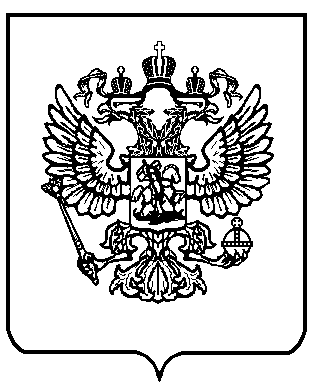 